Кафедра мудирлари 2023/2024-ўқув йили учун илмий ва илмий техник топшириқлар иш режалари:Ҳалқаро ва республика миқёсида ўтказиладиган илмий ва илмий-техник тадбирлар (график асосида).2023 йилда халқаро миқёсда ўтказиладиган илмий ва илмий-техник тадбирлар РЕЖАСИ 2023 йилда Республика миқёсида ўтказиладиган илмий ва илмий-техник тадбирларРЕЖАСИ2. Ўзбекистон Республикаси Президентининг 2018-йил 27-апрелдаги “Инновацион ғоялар, технологиялар ва лойиҳаларни амалий жорий қилиш тизимини янада такомиллаштириш чора-тадбирлари тўғрисида”ги ПҚ-3682-сон қарорида Халқаро инновацион ғоялар ҳафталиги -“InnoWeek.Uz” 2023 йил 17-21 октябрь кунлари ўтказилиши белгиланган. Мазкур “InnoWeek.Uz” инновацион ғоялар ҳафталигида олий таълим муассасалари тадқиқотчиларининг диссертация ишлари доирасида яратган янги ишланмалар, технологиялар ва инновацион маҳсулотлар кўргазмасини ташкил этиш режалаштирилган. Шу муносабат билан, Сиздан мазкур ҳафталикда олий таълим муассасаси тадқиқотчиларининг диссертация ишлари доирасида яратган ишланмалар, технологиялар ва инновацион маҳсулотлар тўғрисидаги маълумотларни (монография, ўқув қўлланма ва дарсликлардан ташқари) иловага мувофиқ тасдиқланган ва электрон шаклда 2023 йил 6-сентябрь кунига қадар (+998 90 228 67 77) botir_ilmiy  telegram kanaliga тақдим этишингиз сўралади.Намуна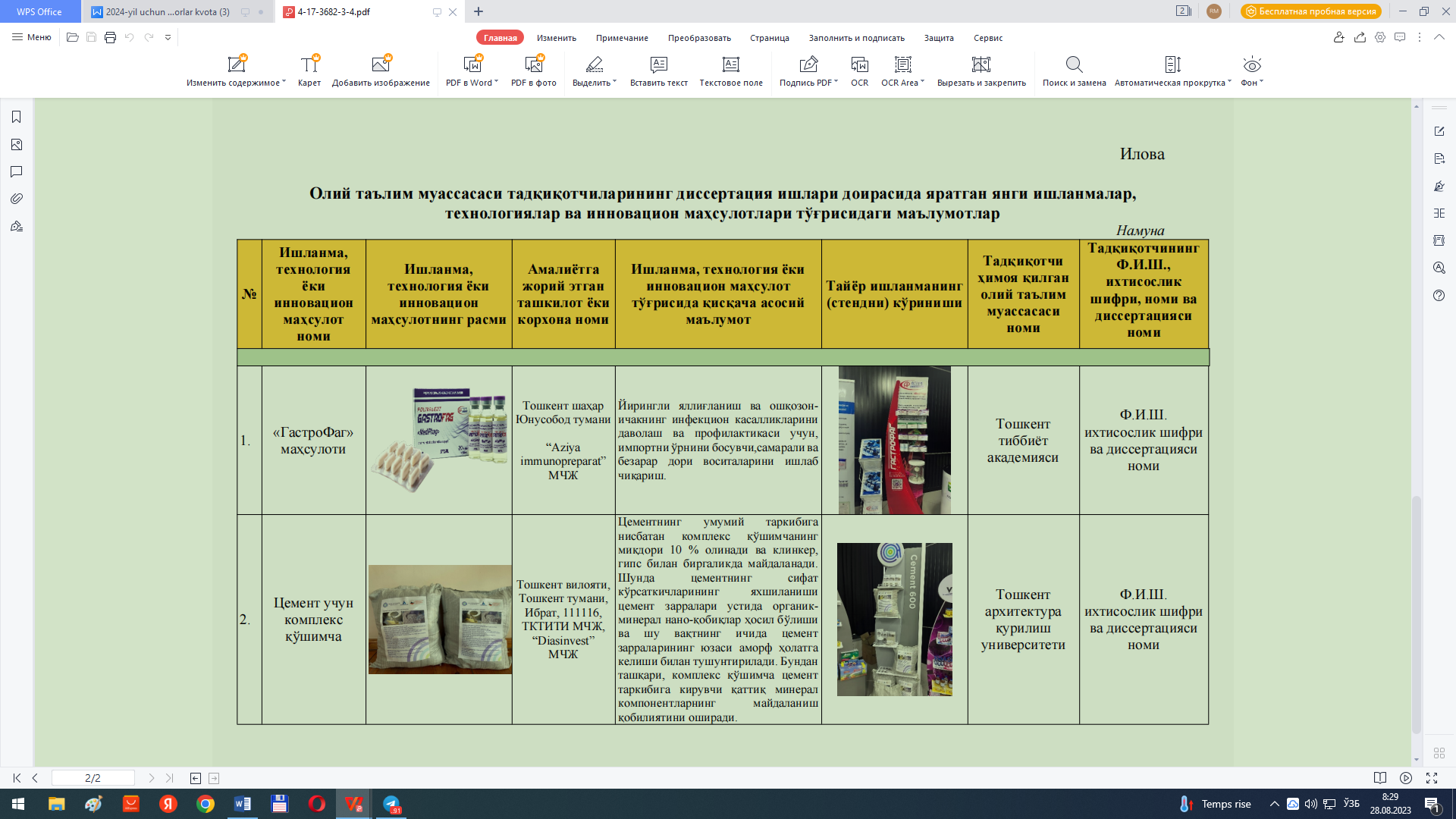 2023-2024 ўқув йилида кафедралардаги профессор-ўқитувчилар томонидан илмий соҳада қиладиган ишлар режаси                                                                        Кафедра номи________________________________4. Денов тадбиркорлик ва педагогика институтига 2024-йилга ажратилган Таянч докторантуралар квотаси/рМавзулар номиТадбир шаклиЎтказилиш жойи ва санасиИштирокчилар сониИштирокчилар сониМасъул кафедра/рМавзулар номиТадбир шаклиЎтказилиш жойи ва санасиЖамиШу жумладан хорижий иштирокчиларМасъул кафедра1.  Ўқувчи-талаба креатив фаолиятини ривожлантириш контекстида инновацион таълим технологияларидан фанлараро синхрон-асинхрон фойдаланиш.анжуманДенов тадбиркорлик ва педагогика институте2023 йил 29, 30-сентябр24021Олий математика (Собирова М.Р), Физика (Тўрахонов Ф), Бошланғич таълим (Шукуров Р) кафедралари2.Рус тилини чет тили сифатида ўқитиш соҳасидаги замонавий тадқиқотларанжуманДенов тадбиркорлик ва педагогика институте2023 йил 6, 7-октябр21024Рус тили ва адабиёти  (Суванов Х )  Хорижий тил (Тангиров В, Худойқулов Б) 3.Ўзбекистон ёшларини ахборот уруши даврида мафкуравий тажовузлардан асрашанжуманДенов тадбиркорлик ва педагогика институте2023 йил 17, 18-ноябр20018Тарих ва фалсафа, (Хўжанова Т) Ўзбек тили ва адабиёти (Амирқулов С), Маънавий-маърифий бўлимт/рМавзулар номиТадбир шаклиЎтказилиш жойи ва санасиИштирокчилар сониМасъул кафедра1.Мамалакатимизда учинчи ренессанс ғоясини кенг тарғиб қилишда ижтимоий-жуманитар фанларнинг аҳамияти ва ўрниАнжуманДенов тадбиркорлик ва педагогика институти2023 йил 15-сентябр225Тарих ва фалсафа, Ўзбек тили ва адабиёти2.Ахборот технологиялари соҳасидаги инновациялар ва ИТ паркнинг олий таълимдаги ўрниАнжуманДенов тадбиркорлик ва педагогика институти2023 йил 5-декабр250Ахборот технологиялари (Ражабов Т), Рақамли иқтисодиёт (Турабоева К), РТТМ (Қўзимурадов Н)т/рПрофессор-ўқитувчи фамилияси, исмиҲар бир профессор-ўқитувчи 10 млн сўмлик лойиҳаси асосида инновацион хисоб рақамга пул тушириш.Ҳар бир кафедра томонидан мининноватион.уз сайтида 2 та лойиҳа тайёрлаш.Дарслик, ўқув қўлланма, монографияларни тайёрлаш ва чоп этишScopus а wеб оf scince базасидаги журналларда мақолалар чиқаришОАК эътироф этган халқаро ва маҳалий журналларда (Тадбиркорлик ва педагогика журналида ҳам чоп этиш) мақолалар чоп этишКафедраларнинг илмий салоҳиятини ошириш. Диссертатсиялар ҳимояси.Ҳимоя қилиш муддатиимзо1Ахмедов АлишерТурдимович2№Ихтисослик шифри ва номи Ажратилган квота сони Дsc ва PhD Ажратилган квота сони Дsc ва PhD Талабгорнинг Ф.И.О. (Дsc)Талабгорнинг Ф.И.О. (PhD)Тил билиш сертификатининг мавжудлиги107.00.01 - Ўзбекистон тарихи1 2 207.00.07 - Этнография, этнология ва антропология0 1 313.00.01 - Педагогика назарияси. Педагогик таълимотлар тарихи1 2 408.00.01 - Иқтисодиёт назарияси0 1 501.01.01 - Математик анализ0 1 610.00.06 - Қиёсий адабиётшунослик, чогʻиштирма тилшунослик ва таржимашунослик1 2 710.00.04 - Эвропа, Америка ва Австралия халқлари тили ва адабиёти1 2 805.01.04 - Ҳисоблаш машиналари, мажмуалари ва компютер тармоқларининг математик ва дастурий таъминоти0 1 903.00.10 - Экология0 1 1001.01.05 - Эҳтимоллар назарияси ва математик статистика0 11102.00.13 - Ноорганик моддалар ва улар асосидаги материаллар технологияси0 1 1203.00.07 - Оʻсимликлар физиологияси ва биокимёси0 1 1305.01.08 - Технологик жараёнлар ва ишлаб чиқаришларни автоматлаштириш ва бошқариш0 1 1408.00.07 - Молия, пул муомаласи ва кредит0 2 1508.00.15 - Тадбиркорлик ва кичик бизнес иқтисодиёти0 1 